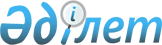 О внесении изменений в решение Кордайского районного маслихата от 21 декабря 2012 года № 13-3 "О районном бюджете на 2013-2015 годы"
					
			Утративший силу
			
			
		
					Решение Кордайского районного маслихата Жамбылской области от 11 октября 2013 года № 22-2. Зарегистрировано Департаментом юстиции Жамбылской области 21 октября 2013 года № 2028. Утратило силу решением маслихата Кордайского района Жамбылской области от 27 января 2014 года № 26-4      Сноска. Утратило силу решением маслихата Кордайского района Жамбылской области от 27.01.2014 № 26-4.      Примечание РЦПИ.

      В тексте документа сохранена пунктуация и орфография оригинала.

      В соответствии со статьями 9, 109 Бюджетного кодекса Республики Казахстан от 4 декабря 2008 года, статьей 6 Закона Республики Казахстан от 23 января 2001 года «О местном государственном управлении и самоуправлении в Республике Казахстан» и на основании решения Жамбылского областного маслихата от 27 сентября 2013 года № 17-5 «О внесении изменений в решение Жамбылского областного маслихата от 7 декабря 2012 года № 10-3 «Об областном бюджете на 2013-2015 годы» (зарегистрировано в Реестре государственной регистрации нормативных правовых актов за № 2018) районный маслихат РЕШИЛ:



      1. Внести в решение Кордайского районного маслихата от 21 декабря 2012 года № 13-3 «О районном бюджете на 2013-2015 годы» (зарегистрировано в Реестре государственной регистрации нормативных правовых актов за № 1867, опубликовано в газете «Кордайский маяк» от 29 декабря 2012 года за № 203-204) следующие изменения:



      в пункте 1:



      в подпункте 1):

      цифры «8 392 750» заменить цифрами «8 323 502»;

      цифры «7 014 259» заменить цифрами «6 945 011»;



      в подпункте 2):

      цифры «8 591 752» заменить цифрами «8 522 504».



      Приложение 1 и 5 к указанному решению изложить в новой редакции согласно приложению 1 и 2 к настоящему решению.



      2. Настоящее решение вступает в силу со дня государственной регистрации в органах юстиции и вводится в действие с 1 января 2013 года.

      

      Председатель сессии                        Секретарь

      районного маслихата                        районного маслихата

      Г. Джинлир                                 Б. Алимбет

      Приложение 1

      к решению Кордайского

      районного маслихата

      от 11 октября 2013 года № 22-2      Приложение 1

      к решению Кордайского

      районного маслихата

      от 21 декабря 2012 года № 13-3 Районный бюджет на 2013 год       (тысяч тенге)

          Приложение 2 

      к решению Кордайского

      районного маслихата

      от 11 октября 2013 года № 22-2      Приложение 5

      к решению Кордайского

      районного маслихата

      от 21 декабря 2012 года № 13-3 Перечень объема средств, выделенных из районного бюджета на 2013-2015 годы по программам в разрезе сельских округов      тысяч тенгепродолжение таблицы:продолжение таблицы: 
					© 2012. РГП на ПХВ «Институт законодательства и правовой информации Республики Казахстан» Министерства юстиции Республики Казахстан
				КатегорияКатегорияКатегорияКатегорияСуммаКлассКлассКлассСуммаПодклассПодклассСуммаНаименованиеСумма123451. ДОХОДЫ8 323 5021НАЛОГОВЫЕ ПОСТУПЛЕНИЯ1 302 34501Подоходный налог246 0222Индивидуальный подоходный налог246 02203Социальный налог160 6071Социальный налог160 60704Налоги на собственность830 0641Налоги на имущество653 9603Земельный налог15 5864Налог на транспортные средства153 5845Единый земельный налог6 93405Внутренние налоги на товары, работы и услуги46 6972Акцизы17 8003Поступления за использование природных и других ресурсов3 6334Сборы за ведение предпринимательской и профессиональной деятельности21 7645Налог на игорный бизнес3 50007Прочие налоги2 5001Прочие налоговые поступления в местный бюджет2 50008Обязательные платежи, взимаемые за совершение юридически значимых действий и (или) выдачу документов уполномоченными на то государственными органами или должностными лицами16 4551Государственная пошлина16 4552НЕНАЛОГОВЫЕ ПОСТУПЛЕНИЯ27 74601Доходы от государственной собственности6 4161Поступления части чистого дохода государственных предприятий2 1765Доходы от аренды имущества, находящегося в государственной собственности4 24004Штрафы, пеня, санкции, взыскания, налагаемые государственными учреждениями, финансируемыми из государственного бюджета, а также содержащимися и финансируемыми из бюджета (сметы расходов) Национального Банка Республики Казахстан1 3301Штрафы, пеня, санкции, взыскания, налагаемые государственными учреждениями, финансируемыми из государственного бюджета, а также содержащимися и финансируемыми из бюджета (сметы расходов) Национального Банка Республики Казахстан, за исключением поступлений от организаций нефтяного сектора1 33006Прочие неналоговые поступления20 0001Прочие неналоговые поступления20 0003ПОСТУПЛЕНИЯ ОТ ПРОДАЖИ ОСНОВНОГО КАПИТАЛА48 40001Продажа государственного имущества, закрепленного за государственными учреждениями2001Продажа государственного имущества, закрепленного за государственными учреждениями20003Продажа земли и нематериальных активов48 2001Продажа земли45 5002Продажа нематериальных активов2 7004ПОСТУПЛЕНИЯ ТРАНСФЕРТОВ6 945 01102Трансферты из вышестоящих органов государственного управления6 945 0112Трансферты из областного бюджета6 945 011Функциональная группа

    Администратор бюджетных программ

     Программа

              НаименованиеФункциональная группа

    Администратор бюджетных программ

     Программа

              НаименованиеФункциональная группа

    Администратор бюджетных программ

     Программа

              НаименованиеФункциональная группа

    Администратор бюджетных программ

     Программа

              НаименованиеСумма, тысяч тенге111232. ЗАТРАТЫ8 522 50401Государственные услуги общего характера404 936112Аппарат маслихата района (города областного значения)20 454001Услуги по обеспечению деятельности маслихата района (города областного значения)15 935003Капитальные расходы государственного органа4 519122Аппарат акима района (города областного значения)68 684001Услуги по обеспечению деятельности акима района (города областного значения)66 986002Создание информационных систем162003Капитальные расходы государственного органа1 476123Аппарат акима района в городе, города районного значения, поселка, аула (села), аульного (сельского) округа265 878001Услуги по обеспечению деятельности акима района в городе, города районного значения, поселка, аула (села), аульного (сельского) округа258 950022Капитальные расходы государственного органа3 851024Создание информационных систем3 077452Отдел финансов района (города областного значения)33 691001Услуги по реализации государственной политики в области исполнения бюджета района (города областного значения) и управления коммунальной собственностью района (города областного значения)25 851002Создание информационных систем162003Проведение оценки имущества в целях налогообложения5 817010Приватизация, управление коммунальным имуществом, постприватизационная деятельность и регулирование споров, связанных с этим240018Капитальные расходы государственного органа1 621453Отдел экономики и бюджетного планирования района (города областного значения)16 289001Услуги по реализации государственной политики в области формирования и развития экономической политики, системы государственного планирования и управления района (города областного значения)15 927002Создание информационных систем162004Капитальные расходы государственного органа20002Оборона605122Аппарат акима района (города областного значения)605005Мероприятия в рамках исполнения всеобщей воинской обязанности60503Общественный порядок, безопасность, правовая, судебная, уголовно-исполнительная деятельность11 852458Отдел жилищно-коммунального хозяйства, пассажирского транспорта и автомобильных дорог района (города областного значения)11 852021Обеспечение безопасности дорожного движения в населенных пунктах11 85204Образование6 219 131464Отдел образования района (города областного значения)602 358009Обеспечение деятельности организаций дошкольного воспитания и обучения310 352040Реализация государственного образовательного заказа в дошкольных организациях образования292 006123Аппарат акима района в городе, города районного значения, поселка, аула (села), аульного (сельского) округа5 514005Организация бесплатного подвоза учащихся до школы и обратно в аульной (сельской) местности5 514464Отдел образования района (города областного значения)4 224 868003Общеобразовательное обучение4 098 975006Дополнительное образование для детей125 893464Отдел образования района (города областного значения)18 057018Организация профессионального обучения18 057464Отдел образования района (города областного значения)271 590001Услуги по реализации государственной политики на местном уровне в области образования13 233002Создание информационных систем162004Информатизация системы образования в государственных учреждениях образования района (города областного значения)13 300005Приобретение и доставка учебников, учебно-методических комплексов для государственных учреждений образования района (города областного значения)63 935007Проведение школьных олимпиад, внешкольных мероприятий и конкурсов районного (городского) масштаба546015Ежемесячная выплата денежных средств опекунам (попечителям) на содержание ребенка-сироты (детей-сирот), и ребенка (детей), оставшегося без попечения родителей33 240020Обеспечение оборудованием, программным обеспечением детей-инвалидов, обучающихся на дому4 800067Капитальные расходы подведомственных государственных учреждений и организаций142 374466Отдел архитектуры, градостроительства и строительства района (города областного значения)1 096 744037Строительство и реконструкция объектов образования1 096 74406Социальная помощь и социальное обеспечение345 620451Отдел занятости и социальных программ района (города областного значения)310 925002Программа занятости64 622004Оказание социальной помощи на приобретение топлива специалистам здравоохранения, образования, социального обеспечения, культуры, спорта и ветеринарии в сельской местности в соответствии с законодательством Республики Казахстан40 161005Государственная адресная социальная помощь15 000006Оказание жилищной помощи1 400007Социальная помощь отдельным категориям нуждающихся граждан по решениям местных представительных органов32 025010Материальное обеспечение детей-инвалидов, воспитывающихся и обучающихся на дому5 484014Оказание социальной помощи нуждающимся гражданам на дому35 587016Государственные пособия на детей до 18 лет100 000017Обеспечение нуждающихся инвалидов обязательными гигиеническими средствами и предоставление услуг специалистами жестового языка, индивидуальными помощниками в соответствии с индивидуальной программой реабилитации инвалида15 345023Обеспечение деятельности центров занятости населения1 301451Отдел занятости и социальных программ района (города областного значения)34 695001Услуги по реализации государственной политики на местном уровне в области обеспечения занятости и реализации социальных программ для населения30 869011Оплата услуг по зачислению, выплате и доставке пособий и других социальных выплат2 592012Создание информационных систем162021Капитальные расходы государственного органа1 07207Жилищно-коммунальное хозяйство569 788455Отдел культуры и развития языков района (города областного значения)4 817024Ремонт объектов в рамках развития городов и сельских населенных пунктов по Дорожной карте занятости 20204 817464Отдел образования района (города областного значения)17 256026Ремонт объектов в рамках развития городов и сельских населенных пунктов по Дорожной карте занятости 202017 256466Отдел архитектуры, градостроительства и строительства района (города областного значения)246 245004Проектирование, развитие, обустройство и (или) приобретение инженерно-коммуникационной инфраструктуры214 518072Строительство и (или) приобретение служебного жилища и развитие и (или) приобретение инженерно-коммуникационной инфраструктуры в рамках Дорожной карты занятости 202029 505074Развитие и обустройство недостающей инженерно-коммуникационной инфраструктуры в рамках второго направления Дорожной карты занятости 20202 222123Аппарат акима района в городе, города районного значения, поселка, аула (села), аульного (сельского) округа3 727014Организация водоснабжения населенных пунктов3 727466Отдел архитектуры, градостроительства и строительства района (города областного значения)174 959058Развитие системы водоснабжения и водоотведения в сельских населенных пунктах174 959123Аппарат акима района в городе, города районного значения, поселка, аула (села), аульного (сельского) округа28 377008Освещение улиц населенных пунктов17 579009Обеспечение санитарии населенных пунктов1 527010Содержание мест захоронений и погребение безродных300011Благоустройство и озеленение населенных пунктов8 971458Отдел жилищно-коммунального хозяйства, пассажирского транспорта и автомобильных дорог района (города областного значения)94 407015Освещение улиц населенных пунктов36 299018Благоустройство и озеленение населенных пунктов58 10808Культура, спорт, туризм и информационное пространство263 336455Отдел культуры и развития языков района (города областного значения)129 779003Поддержка культурно-досуговой работы125 551009Обеспечение сохранности историко - культурного наследия и доступа к ним4 228465Отдел физической культуры и спорта района (города областного значения)7 541006Проведение спортивных соревнований на районном (города областного значения) уровне7 541455Отдел культуры и развития языков района (города областного значения)43 501006Функционирование районных (городских) библиотек42 379007Развитие государственного языка и других языков народа Казахстана1 122456Отдел внутренней политики района (города областного значения)13 828002Услуги по проведению государственной информационной политики через газеты и журналы12 828005Услуги по проведению государственной информационной политики через телерадиовещание1 000455Отдел культуры и развития языков района (города областного значения)13 257001Услуги по реализации государственной политики на местном уровне в области развития языков и культуры6 573002Создание информационных систем162010Капитальные расходы государственного органа90032Капитальные расходы подведомственных государственных учреждений и организаций6 432456Отдел внутренней политики района (города областного значения)50 796001Услуги по реализации государственной политики на местном уровне в области информации, укрепления государственности и формирования социального оптимизма граждан16 165003Реализация региональных программ в сфере молодежной политики33 730004Создание информационных систем162006Капитальные расходы государственного органа88032Капитальные расходы подведомственных государственных учреждений и организаций651465Отдел физической культуры и спорта района (города областного значения)4 634001Услуги по реализации государственной политики на местном уровне в сфере физической культуры и спорта4 175002Создание информационных систем162004Капитальные расходы государственного органа29710Сельское, водное, лесное, рыбное хозяйство, особо охраняемые природные территории, охрана окружающей среды и животного мира, земельные отношения149 561454Отдел предпринимательства и сельского хозяйства района (города областного значения)6 143099Реализация мер по оказанию социальной поддержки специалистов6 143473Отдел ветеринарии района (города областного значения)14 106001Услуги по реализации государственной политики на местном уровне в сфере ветеринарии7 992002Создание информационных систем162003Капитальные расходы государственного органа90005Обеспечение функционирования скотомогильников (биотермических ям)1 279007Организация отлова и уничтожения бродячих собак и кошек2 400010Проведение мероприятий по идентификации сельскохозяйственных животных2 183463Отдел земельных отношений района (города областного значения)19 865001Услуги по реализации государственной политики в области регулирования земельных отношений на территории района (города областного значения)10 311003Земельно-хозяйственное устройство населенных пунктов5 510005Создание информационных систем162007Капитальные расходы государственного органа3 882473Отдел ветеринарии района (города областного значения)109 447011Проведение противоэпизоотических мероприятий109 44711Промышленность, архитектурная, градостроительная и строительная деятельность51 146466Отдел архитектуры, градостроительства и строительства района (города областного значения)51 146001Услуги по реализации государственной политики в области строительства, улучшения архитектурного облика городов, районов и населенных пунктов области и обеспечению рационального и эффективного градостроительного освоения территории района (города областного значения)15 287002Создание информационных систем162013Разработка схем градостроительного развития территории района, генеральных планов городов районного (областного) значения, поселков и иных сельских населенных пунктов32 179015Капитальные расходы государственного органа3 51812Транспорт и коммуникации287 007123Аппарат акима района в городе, города районного значения, поселка, аула (села), аульного (сельского) округа1 224013Обеспечение функционирования автомобильных дорог в городах районного значения, поселках, аулах (селах), аульных (сельских) округах1 224458Отдел жилищно-коммунального хозяйства, пассажирского транспорта и автомобильных дорог района (города областного значения)285 783023Обеспечение функционирования автомобильных дорог285 78313Прочие217 241123Аппарат акима района в городе, города районного значения, поселка, аула (села), аульного (сельского) округа105 915040Реализация мер по содействию экономическому развитию регионов в рамках Программы «Развитие регионов»105 915452Отдел финансов района (города областного значения)6 558012Резерв местного исполнительного органа района (города областного значения)6 558453Отдел экономики и бюджетного планирования района (города областного значения)3 600003Разработка технико-экономического обоснования местных бюджетных инвестиционных проектов и концессионных проектов и проведение его экспертизы3 600454Отдел предпринимательства и сельского хозяйства района (города областного значения)18 282001Услуги по реализации государственной политики на местном уровне в области развития предпринимательства, промышленности и сельского хозяйства17 941002Создание информационных систем162007Капитальные расходы государственного органа179458Отдел жилищно-коммунального хозяйства, пассажирского транспорта и автомобильных дорог района (города областного значения)82 886001Услуги по реализации государственной политики на местном уровне в области жилищно-коммунального хозяйства, пассажирского транспорта и автомобильных дорог13 510013Капитальные расходы государственного органа2 495020Создание информационных систем162067Капитальные расходы подведомственных государственных учреждений и организаций66 71914Обслуживание долга5452Отдел финансов района (города областного значения)5013Обслуживание долга местных исполнительных органов по выплате вознаграждений и иных платежей по займам из областного бюджета515Трансферты2 276452Отдел финансов района (города областного значения)2 276006Возврат неиспользованных (недоиспользованных) целевых трансфертов2 2763. ЧИСТОЕ БЮДЖЕТНОЕ КРЕДИТОВАНИЕ32 011Бюджетные кредиты36 50410Сельское, водное, лесное, рыбное хозяйство, особо охраняемые природные территории, охрана окружающей среды и животного мира, земельные отношения36 504454Отдел предпринимательства и сельского хозяйства района (города областного значения)36 504009Бюджетные кредиты для реализации мер социальной поддержки специалистов36 504Категория         Наименование Категория         Наименование Категория         Наименование Категория         Наименование Категория         Наименование Сумма, тысяч тенге КлассКлассКлассКлассСумма, тысяч тенге Подкласс Подкласс Подкласс Подкласс Сумма, тысяч тенге 11112355Погашение бюджетных кредитов4 49301Погашение бюджетных кредитов 4 4931Погашение бюджетных кредитов, выданных из государственного бюджета4 493Функциональная группа 

   Администратор бюджетных программ

       Программа 

                  НаименованиеФункциональная группа 

   Администратор бюджетных программ

       Программа 

                  НаименованиеФункциональная группа 

   Администратор бюджетных программ

       Программа 

                  НаименованиеФункциональная группа 

   Администратор бюджетных программ

       Программа 

                  НаименованиеСумма, тысяч тенге 111234. САЛЬДО ПО ОПЕРАЦИЯМ С ФИНАНСОВЫМИ АКТИВАМИ0Приобретение финансовых активов013Прочие0452Отдел финансов района (города областного значения)0014Формирование или увеличение уставного капитала юридических лиц0Поступления от продажи финансовых активов государства0Функциональная группа 

       Администратор бюджетных программ

          Программа 

                НаименованиеФункциональная группа 

       Администратор бюджетных программ

          Программа 

                НаименованиеФункциональная группа 

       Администратор бюджетных программ

          Программа 

                НаименованиеФункциональная группа 

       Администратор бюджетных программ

          Программа 

                НаименованиеСумма, тысяч тенге 111235. ДЕФИЦИТ (ПРОФИЦИТ) БЮДЖЕТА- 32 0116. ФИНАНСИРОВАНИЕ ДЕФИЦИТА (ИСПОЛЬЗОВАНИЕ ПРОФИЦИТА) БЮДЖЕТА32 011Категория         Наименование Категория         Наименование Категория         Наименование Категория         Наименование Сумма, тысяч тенге КлассКлассКлассСумма, тысяч тенге Подкласс Подкласс Сумма, тысяч тенге 1237Поступления займов36 35101Внутренние государственные займы36 3512Договоры займа36 351Функциональная группа 

   Администратор бюджетных программ

          Программа 

                             НаименованиеФункциональная группа 

   Администратор бюджетных программ

          Программа 

                             НаименованиеФункциональная группа 

   Администратор бюджетных программ

          Программа 

                             НаименованиеФункциональная группа 

   Администратор бюджетных программ

          Программа 

                             НаименованиеСумма, тысяч тенге 1112316Погашение займов4 493452Отдел финансов района (города областного значения)4 493008Погашение долга местного исполнительного органа перед вышестоящим бюджетом4 493021Возврат неиспользованных бюджетных кредитов, выданных из местного бюджета008Используемые остатки бюджетных средств199 155Наименование аппарата акима района в городе, города районного значения, поселка, аула (села), аульного (сельского) округаНаименование программНаименование программНаименование программНаименование программНаименование программНаименование программНаименование программНаименование аппарата акима района в городе, города районного значения, поселка, аула (села), аульного (сельского) округа001. «Услуги по обеспечению деятельности акима района в городе, города районного значения, поселка, аула (села), аульного (сельского округа)»001. «Услуги по обеспечению деятельности акима района в городе, города районного значения, поселка, аула (села), аульного (сельского округа)»001. «Услуги по обеспечению деятельности акима района в городе, города районного значения, поселка, аула (села), аульного (сельского округа)»022. «Капитальные расходы государственных органов»022. «Капитальные расходы государственных органов»022. «Капитальные расходы государственных органов»024. «Создание информационных систем»Наименование аппарата акима района в городе, города районного значения, поселка, аула (села), аульного (сельского) округа2013 год2014 год2015 год2013 год2014 год2015 год2013 годКоммунальное государственное учреждение «Аппарат акима Алгинского сельского округа»9 6659 6679 667351 875162Коммунальное государственное учреждение «Аппарат акима Аухаттинского сельского округа»14 79915 13815 1381981 875162Коммунальное государственное учреждение «Аппарат акима Беткайнарского сельского округа»12 12911 76011 7602 0191 875100162Коммунальное государственное учреждение «Аппарат акима Жамбылского сельского округа»14 24914 39814 398651 875100162Коммунальное государственное учреждение «Аппарат акима Какпатасского сельского округа»10 0909 8109 810451 875162Коммунальное государственное учреждение «Аппарат акима Каракемерского сельского округа»12 25812 13312 1331001 875162Коммунальное государственное учреждение «Аппарат акима Карасайского сельского округа»14 90314 72814 72888162Коммунальное государственное учреждение «Аппарат акима Карасуского сельского округа»13 95012 39912 3991501 875100162Коммунальное государственное учреждение «Аппарат акима Касыкского сельского округа»10 82411 04711 047111 875161Коммунальное государственное учреждение «Аппарат акима Кененского сельского округа»11 28912 31912 3192851 875100162Коммунальное государственное учреждение «Аппарат акима Кордайского сельского округа»24 73324 67024 6702001 875200162Коммунальное государственное учреждение «Аппарат акима Масанчинского сельского округа»15 49814 72414 7241001 875162Коммунальное государственное учреждение «Аппарат акима Ногайбайского сельского округа»11 49810 14410 1441 875100162Коммунальное государственное учреждение «Аппарат акима Отарского сельского округа»16 03716 66016 6601001 875162Коммунальное государственное учреждение «Аппарат акима Сарыбулакского сельского округа»15 32816 38716 387321 875162Коммунальное государственное учреждение «Аппарат акима Сортобинского сельского округа»17 63716 91016 910179200162Коммунальное государственное учреждение «Аппарат акима Степновского сельского округа»12 52411 65211 6521001 875162Коммунальное государственное учреждение «Аппарат акима Сулуторского сельского округа»10 90510 22210 222144100162Коммунальное государственное учреждение «Аппарат акима Улкен-Сулуторского сельского округа»10 6349 9859 9851 875162Всего:25895025475325475338513000010003077Наименование аппарата акима района в городе, города районного значения, поселка, аула (села), аульного (сельского) округаНаименование программНаименование программНаименование программНаименование программНаименование программНаименование программНаименование аппарата акима района в городе, города районного значения, поселка, аула (села), аульного (сельского) округа008.

«Освещение улиц населенных пунктов»008.

«Освещение улиц населенных пунктов»008.

«Освещение улиц населенных пунктов»009.

«Обеспечение санитарии населенных пунктов»009.

«Обеспечение санитарии населенных пунктов»009.

«Обеспечение санитарии населенных пунктов»Наименование аппарата акима района в городе, города районного значения, поселка, аула (села), аульного (сельского) округа2013 год2014 год2015 год2013 год2014 год2015 годКоммунальное государственное учреждение «Аппарат акима Алгинского сельского округа»6772105123Коммунальное государственное учреждение «Аппарат акима Аухаттинского сельского округа»50050050080110129Коммунальное государственное учреждение «Аппарат акима Беткайнарского сельского округа»1123945394572105123Коммунальное государственное учреждение «Аппарат акима Жамбылского сельского округа»12522822872109128Коммунальное государственное учреждение «Аппарат акима Какпатасского сельского округа»72100118Коммунальное государственное учреждение «Аппарат акима Каракемерского сельского округа»1534153415347285105Коммунальное государственное учреждение «Аппарат акима Карасайского сельского округа»40050050070105123Коммунальное государственное учреждение «Аппарат акима Карасуского сельского округа»80105123Коммунальное государственное учреждение «Аппарат акима Касыкского сельского округа»98191891872100118Коммунальное государственное учреждение «Аппарат акима Кененского сельского округа»45646046072100118Коммунальное государственное учреждение «Аппарат акима Кордайского сельского округа»817476007600200636808Коммунальное государственное учреждение «Аппарат акима Масанчинского сельского округа»72105123Коммунальное государственное учреждение «Аппарат акима Ногайбайского сельского округа»3772105123Коммунальное государственное учреждение «Аппарат акима Отарского сельского округа»28852075207572105123Коммунальное государственное учреждение «Аппарат акима Сарыбулакского сельского округа»3172105123Коммунальное государственное учреждение «Аппарат акима Сортобинского сельского округа»19671970197090105123Коммунальное государственное учреждение «Аппарат акима Степновского сельского округа»72105123Коммунальное государственное учреждение «Аппарат акима Сулуторского сельского округа»2272105123Коммунальное государственное учреждение «Аппарат акима Улкен-Сулуторского сельского округа»28827027071105123Всего:175792000020000152725003000Наименование аппарата акима района в городе, города районного значения, поселка, аула (села), аульного (сельского) округаНаименование программНаименование программНаименование программНаименование программНаименование программНаименование программНаименование аппарата акима района в городе, города районного значения, поселка, аула (села), аульного (сельского) округа010. «Содержание мест захоронений и погребение безродных»010. «Содержание мест захоронений и погребение безродных»010. «Содержание мест захоронений и погребение безродных»011. «Благоустройство и озеленение населенных пунктов»011. «Благоустройство и озеленение населенных пунктов»011. «Благоустройство и озеленение населенных пунктов»Наименование аппарата акима района в городе, города районного значения, поселка, аула (села), аульного (сельского) округа2013 год2014 год2015 год2013 год2014 год2015 годКоммунальное государственное учреждение «Аппарат акима Алгинского сельского округа»75150150Коммунальное государственное учреждение «Аппарат акима Аухаттинского сельского округа»466532532Коммунальное государственное учреждение «Аппарат акима Беткайнарского сельского округа»2563192192Коммунальное государственное учреждение «Аппарат акима Жамбылского сельского округа»210277277Коммунальное государственное учреждение «Аппарат акима Какпатасского сельского округа»558190190Коммунальное государственное учреждение «Аппарат акима Каракемерского сельского округа»621890890Коммунальное государственное учреждение «Аппарат акима Карасайского сельского округа»655192192Коммунальное государственное учреждение «Аппарат акима Карасуского сельского округа»110185185Коммунальное государственное учреждение «Аппарат акима Касыкского сельского округа»281384384Коммунальное государственное учреждение «Аппарат акима Кененского сельского округа»280381381Коммунальное государственное учреждение «Аппарат акима Кордайского сельского округа»300300300103213641364Коммунальное государственное учреждение «Аппарат акима Масанчинского сельского округа»164245245Коммунальное государственное учреждение «Аппарат акима Ногайбайского сельского округа»155144144Коммунальное государственное учреждение «Аппарат акима Отарского сельского округа»970322322Коммунальное государственное учреждение «Аппарат акима Сарыбулакского сельского округа»291358358Коммунальное государственное учреждение «Аппарат акима Сортобинского сельского округа»197280280Коммунальное государственное учреждение «Аппарат акима Степновского сельского округа»113525525Коммунальное государственное учреждение «Аппарат акима Сулуторского сельского округа»98175175Коммунальное государственное учреждение «Аппарат акима Улкен-Сулуторского сельского округа»132214214Всего:300300300897170007000Наименование аппарата акима района в городе, города районного значения, поселка, аула (села), аульного (сельского) округаНаименование программНаименование программНаименование программНаименование программНаименование программНаименование программНаименование аппарата акима района в городе, города районного значения, поселка, аула (села), аульного (сельского) округа005.

«Организация бесплатного подвоза учащихся до школы и обратно в аульной (сельской местности)»005.

«Организация бесплатного подвоза учащихся до школы и обратно в аульной (сельской местности)»005.

«Организация бесплатного подвоза учащихся до школы и обратно в аульной (сельской местности)»040.

«Реализация мер по содействию экономическому развитию регионов в рамках Программы «Развитие регионов»040.

«Реализация мер по содействию экономическому развитию регионов в рамках Программы «Развитие регионов»040.

«Реализация мер по содействию экономическому развитию регионов в рамках Программы «Развитие регионов»Наименование аппарата акима района в городе, города районного значения, поселка, аула (села), аульного (сельского) округа2013 год2014 год2015 год2013 год2014 год2015 годКоммунальное государственное учреждение «Аппарат акима Алгинского сельского округа»703Коммунальное государственное учреждение «Аппарат акима Аухаттинского сельского округа»1715196020605654Коммунальное государственное учреждение «Аппарат акима Беткайнарского сельского округа»4688Коммунальное государственное учреждение «Аппарат акима Жамбылского сельского округа»3185Коммунальное государственное учреждение «Аппарат акима Какпатасского сельского округа»8058449441524Коммунальное государственное учреждение «Аппарат акима Каракемерского сельского округа»2939Коммунальное государственное учреждение «Аппарат акима Карасайского сельского округа»3437Коммунальное государственное учреждение «Аппарат акима Карасуского сельского округа»3562Коммунальное государственное учреждение «Аппарат акима Касыкского сельского округа»7848249243440Коммунальное государственное учреждение «Аппарат акима Кененского сельского округа»2413Коммунальное государственное учреждение «Аппарат акима Кордайского сельского округа»29047Коммунальное государственное учреждение «Аппарат акима Масанчинского сельского округа»13854Коммунальное государственное учреждение «Аппарат акима Ногайбайского сельского округа»1903Коммунальное государственное учреждение «Аппарат акима Отарского сельского округа»1588182019206129Коммунальное государственное учреждение «Аппарат акима Сарыбулакского сельского округа»4042Коммунальное государственное учреждение «Аппарат акима Сортобинского сельского округа»14405Коммунальное государственное учреждение «Аппарат акима Степновского сельского округа»4845526522688Коммунальное государственное учреждение «Аппарат акима Сулуторского сельского округа»929Коммунальное государственное учреждение «Аппарат акима Улкен-Сулуторского сельского округа»1381373Всего:551460006500105915Наименование аппарата акима района в городе, города районного значения, поселка, аула (села), аульного (сельского) округаНаименование аппарата акима района в городе, города районного значения, поселка, аула (села), аульного (сельского) округа013.

«Обеспечение функционирования автомобильных дорог в городах районного значения, поселках, аулах (селах), аульных (сельских) округах»014.

«Организация водоснабжения населенных пунктов»014.

«Организация водоснабжения населенных пунктов»014.

«Организация водоснабжения населенных пунктов»Наименование аппарата акима района в городе, города районного значения, поселка, аула (села), аульного (сельского) округа2013 год2013 год2014 год2015 годКоммунальное государственное учреждение «Аппарат акима Алгинского сельского округа»28Коммунальное государственное учреждение «Аппарат акима Аухаттинского сельского округа»1139571 435Коммунальное государственное учреждение «Аппарат акима Беткайнарского сельского округа»77Коммунальное государственное учреждение «Аппарат акима Жамбылского сельского округа»1927353 6944 274Коммунальное государственное учреждение «Аппарат акима Какпатасского сельского округа»297Коммунальное государственное учреждение «Аппарат акима Каракемерского сельского округа»116154Коммунальное государственное учреждение «Аппарат акима Карасайского сельского округа»Коммунальное государственное учреждение «Аппарат акима Карасуского сельского округа»143Коммунальное государственное учреждение «Аппарат акима Касыкского сельского округа»148Коммунальное государственное учреждение «Аппарат акима Кененского сельского округа»87424Коммунальное государственное учреждение «Аппарат акима Кордайского сельского округа»5722 0103 147Коммунальное государственное учреждение «Аппарат акима Масанчинского сельского округа»1 484Коммунальное государственное учреждение «Аппарат акима Ногайбайского сельского округа»371Коммунальное государственное учреждение «Аппарат акима Отарского сельского округа»817991 9152 772Коммунальное государственное учреждение «Аппарат акима Сарыбулакского сельского округа»113Коммунальное государственное учреждение «Аппарат акима Сортобинского сельского округа»Коммунальное государственное учреждение «Аппарат акима Степновского сельского округа»1073759401 472Коммунальное государственное учреждение «Аппарат акима Сулуторского сельского округа»19Коммунальное государственное учреждение «Аппарат акима Улкен-Сулуторского сельского округа»Всего:1 2243 72711 00013 100